Publicado en Vitoria-Gasteiz el 01/02/2016 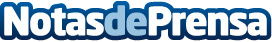 Duty 1.0: Una aplicación gratuita 100% española para la gestión personal de proyectos informáticos en el ámbito laboralManuel Llaca presenta esta semana, bajo el sello ByteLeader, su último proyecto llamado Duty 1.0, una aplicación de software gratuita y bilingüe (español e inglés), que permite a los analistas y programadores informáticos gestionar con el máximo detalle las tareas ejecutadas en el día a día de la profesiónDatos de contacto:ByteLeaderNota de prensa publicada en: https://www.notasdeprensa.es/duty-1-0-una-aplicacion-gratuita-100-espanola Categorias: Programación Software http://www.notasdeprensa.es